100 лет Бесскорбенской учительской семинарии. В.И. Казанков -  краевед, казак ст. Бесскорбной, член Отрадненского районного общества историков-архивистов во имя святого преподобного Нестора Летописца.        В минувшее воскресенье, 15 декабря, в ст. Бесскорбной, Краснодарского края, состоялось торжественное  открытие и освящение памятной доски в честь 100-летия открытия Бесскорбенской учительской семинарии, а также в знак доброй и вечной памяти двум замечательным бескорбенцам, благодаря которым состоялось тогда это событие. Мемориальная доска была укреплена на бывшем здании семинарии, сегодня филиала школы №11, построенной по инициативе и, можно сказать, под прямым руководством этих людей. Инициатором и организатором установки этого памятного знака выступило Бесскорбенское казачье общество и Отрадненское районное общество историков-архивистов, при согласии Администрации поселения и желании жителей станицы. В торжественной церемонии приняли участие представители районной администрации, казачество Лабинского отдела, краеведы, общественность. Автором памятной доски является отрадненский художник-краевед Карпов И.П.          К дореволюционному образованию на Кубани до сих пор наблюдается пренебрежительное отношение, подвергающее критике и постоянно указывающее на его неспособность ликвидировать полностью неграмотность, внимание всегда сосредотачивалось на выделении негативных черт и бесконечно подчеркивалось превосходство советской системы, а между тем это абсолютно не так, большевики лукавят. Кубанские казаки по уровню грамотности занимали одно из ведущих мест среди населения дореволюционной России. К 1917 году в Войске на каждые 100 человек приходилось 43 грамотных казака и 17 казачек. По словам кубанского историка А.П. Певнева, благодаря большим расходам на содержание учебных заведений и уплату стипендий,  дети кубанских казаков могли получать образование за войсковой счет почти во всех учебных заведениях, существующих в России. Казакам за службы, кроме прочих льгот, обеспечивалось бесплатное обучение - по данным 1911 года Войско затрачивало на образование казачьих детей четвертую часть получаемых доходов.           Начало XX века характеризуется вступлением Кубани в полосу бурного промышленного подъёма. Русское правительство, во главе с П.А. Столыпиным, хорошо осознавало тесную зависимость экономического и политического развития страны от уровня просвещения и профессиональной подготовки населения и прикладывало массу организационных решений, от этого, без преувеличения, зависел успех реформ. В контексте общего стратегического замысла модернизации и увеличения доступности образования был разработан целый пакет проектов. Не всё конечно получило законодательные решения, но в последние десять лет царствования Николая II был осуществлен своего рода «национальный проект»: программа строительства «школьных сетей», в частности, сетей школьных зданий по всей стране, обеспечивших доступность школ для всех детей Империи. В период с 1906 по 1911 год была основательно укреплена материально-финансовая, кадровая база начального образования, которое вышло в своем развитии на новый качественный уровень, позволивший даже во время войны, вплоть до 1916 года, ставить вопрос о введении всеобщего начального образования в не столь далекой перспективе. На Кубани, в отличие от других регионов, эти процессы шли быстрее, что определялось позицией войскового правительства, станичных обществ, характера занятий населения Кубани, его духовными запросами. Бурная общественно-педагогическая жизнь стимулирует и процесс создания специальных учебных заведений, готовивших квалифицированные педагогические кадры. Одним из таких типов заведений, готовивших учителей для начальной школы были учительские семинарии.         Строительство Бесскорбенской учительской семинарии началось в 1910г., во время правления атамана Степана Кузьмича Яценко. Одна из дошедших до нас легенд гласит - у станичного правления, благодаря экономному ведению хозяйства, скопилась внушительная сумма в несколько десятков тысяч рублей. Правление справедливо рассудило потратить эти деньги на какое-нибудь общеполезное учреждение, а старики были за постройку новой кирпичной церкви. Как донесла молва, чтобы отстоять идею строительства семинарии, Степану Кузьмичу пришлось даже прибегнуть к непопулярным мерам, к аресту слишком ретивых противников просвещения, в том числе и своего отца. Надо было доказать необходимость строительства семинарии и перед руководством Лабинского Отдела и Войска. И в результате на общем сходе станичников казаки большинством голосов всё же постановили ассигновать имеющуюся сумму на открытие в Бесскорбной  учительской семинарии. Следует отдать должное мудрости наших предков, людей глубоко религиозных и вместе с тем чутко осознающих насущные нужды и требования жизни, что позволило им сделать выбор в пользу педагогического учебного заведения, а не новой церкви.          Немалую сумму на строительство семинарии ещё выделила вдова войскового старшины Варвара Михайловна Несмашная. Реальных сведений о Несмашной сохранилось совсем немного. Проживала она в Бесскорбной,  была крупной землевладелицей. Продав все свои земли и имущество она направила полученные средства на благо родной станицы. На её деньги были построены ещё 2-х классное училище и сохранившееся до сих пор здание терапевтического отделения больницы. Регулярно жертвовала она также суммы на школьные принадлежности, одежду и обувь для бедных учащихся, на рождественские ёлки и подарки. Что тут скажешь? Это Россия, которую мы потеряли. После себя можно оставить кучу денег, можно накопить много золота. А можно оставить добрую память, такую, какую оставила Варвара Михайловна. До революции благотворительность, в отличие от нынешнего времени, считалась занятием уважаемым, и была прочно закреплена в культуре  общества. Тогда это было нормальное, обыденное явление, не похожее на сегоднешнее «безропотное добровольно-принудительное  изъятие» из чужих карманов, и не блажь «олигарха», наворовавшего и замаливающего грехи. В семинарском саду находилась великолепная беседка (внизу, примерно напротив автостанции), «барыня» (так её называли в станице) очень любила её и часто отдыхала в ней. В бывшем её доме находится сейчас поликлиника. Судьба её  сложилась трагически, она умерла в 20-х г., можно сказать, под забором, выброшенная большевиками, где похоронена -  неизвестно. Примечательно, что прежняя власть, в отличие от новой, заботилась о таких людях до самых последних дней - в найденных документах Кубанского правительства, за декабрь 1919 года,  находим Протокол о назначении пенсии Несмашной.        Часть суммы, необходимой для строительства семинарии выделило, конечно, и войсковое правительство.         Строительство началось без промедления. 15 мастеров-каменщиков из г. Чугуева, под руководством Ивана Михайловича Морицева начали возводили стены, общее руководство стройкой вёл инженер Григорий Петрович Бережной. Архитектором был армавирский инженер Иван Рафаилович Шафирович. В 1963г. Морицев был ещё жив и присылал письмо на педколлектив школы с поздравлением в связи с 50-летием семинарии. В 1910г. строительство велось до осени, была полностью отстроена подземная часть здания и  возведены стены до окон первого этажа. К строительству привлекалось и местное население, примерно 25 человек на стройке и гужевая повинность - доставка  стройматериалов из Армавира. Высокая сознательность, замешанная на патриотизме и гордости, придавали некий радостный смысл сопричастности каждого станичника к великому делу Просвещения. С весны1911 году стройка продолжилась, в армавирской газете «Отклики Кавказа» от 1911 г.,  говорится об окончании постройки корпуса и начале устройства крыши. За три года было возведено прекрасное 2-х этажное, Г-образное в плане  здание, выполненное  из облицовочного кирпича на высоком архитектурно-художественном уровне, что являлось образцом качества и мастерства каменщиков того времени. Фасад здания расчленен на три ризалита с кокошниками, средний ризалит - центральный вход-портик, отмечен замечательным кованым балконом на двух чугунных колоннах. Внутри здание также красиво,  планировка коридорная, с односторонним размещением помещений, на второй этаж ведёт лестница с перилами из ажурных кованых наборных элементов, напольную плитку в вестибюлях клали мастера из Арзамаса. Семинария была прекрасно оборудована,  кроме светлых классов на верхнем этаже разместился и просторный актовый зал со сценой, имелись спортзал, богатая библиотека, современные по тем временам химические и физические кабинеты. Абсолютно невероятные темпы строительства до сих пор поражают воображение современников своей грандиозностью. Здание прекрасно сохранилось, и по сей день служит не только украшением, но и архитектурным доминантом станицы. Строительство этого здания во многом определило внешний облик и ещё более придало своеобразный торжественный вид и колорит центру казачьей станицы. Конечно, от уровня современных требований заметно отстает инженерная начинка, но крепкий конструктив, просторные коридоры-вестибюли, удобная планировка с большими помещениями для классов, высокими потолками, звуконепроницаемыми стенами, дубовыми и каменными полами, светлыми большими окнами с мраморными подоконниками, водяным отоплением  и прочими элементами, выполненные выше всяких похвал, по самым взыскательным меркам строительного искусства, до сих пор соответствуют условиям высокого качества и комфорта. По большому счёту это самое грандиозное здание в Бесскорбной, даже в советское время ничего подобного больше не строилось.         Были также построены надворные постройки-сараи, погреба, конюшня для лошадей. Содержалось всё это на средства местного бюджета.          В 1913г. семинария была торжественно открыта, она получила название- 3-й Кубанской учительской семинарии. Первым её директором был Сергей Андреевич Беловидов, историк по образованию. Основу нового учительского сообщества составили – законоучитель - отец Андрей Алешковский, русский язык – Александр Павлович Ершов, история и география – Андрей Васильевич Добротин, математика – Валериан Алексеевич Четыркин, естествознание и физика – Сергей Михайлович Наумов, рисование, черчение и чистописание – Иван Фаустинович Сарницкий, руководитель ручного труда – Константин Степанович Пахомов, пение – Иван Георгиевич Губанов, гимнастика – Григорий Иванович Гордиенко. Среди «наставников», так тогда именовались учителя, был ряд лиц с университетским образованием - Четыркин, окончивший Одесский Университет, Добротин, из Ярославского юридического лицея, Ершов из Московского Университета и др. Учителей тогда уважали. Являясь непререкаемым авторитетом как для учащихся, так и среди жителей станицы это были люди высокого благородства, безупречной честности и преданности своему делу - подлинные интеллигенты.         В 1916г. директором становится Евгений Игнатьевич Коровницкий,  русский язык Вадим Константинович Матюхов, математики Михаил Иванович Фролов, ручного труда Иван Максимович Плахов.         Слушатели  Бесскорбненской   учительской   семинарии  изучали следующие предметы: русский язык, литературу, математику, физику, химию, минералогию, зоологию, ботанику, гигиену, историю, экономическую и физическую географию, Закон Божий, церковно-славянский язык, чистописание, рисование, пение, логику, педагогику и методику преподавания естествознания. При изучении каждого учебного предмета общеобразовательного блока на первый план выдвигалось его практическое значение в качестве предмета преподавания в начальной школе. Поощрялись внеклассные занятия,  чтение, рисование, пение, а также садоводство, пчеловодство, ручной труд, столярное, кузнечное дело. В  семинарии  изучались все учебники начальной  школы и метод руководства к ним.  Практиковались сочинения на педагогические темы, педагогика со всеми вспомогательными дисциплинами стала обязательным и важным элементом педагогического образования, велись протоколы анализа уроков. Семинаристы  закрепляли свои профессиональные навыки на педагогической практике в станичных училищах, где вели уроки некоторые преподаватели  семинарии,  пробные уроки воспитанников были под постоянным наблюдением директора  семинарии  и подвергались его тщательному анализу. Пробные уроки считались важнейшей частью всей теоретической и практической подготовки. Для более углубленной теоретической и практической подготовки учащихся писали годовые сочинения на литературно-педагогические темы, которые включали анализ собственного практического опыта, полученного на педпрактике. Основной формой занятий в  учительской   семинарии  был урок, продолжительность которого составляла 50 минут. Он включал в себя проверку домашнего задания, объяснение нового материала и закрепление изученного путем собеседования. Регулярно устраивались музыкальные и литературные вечера, был свой духовой оркестр, ставились любительские спектакли. Обычно в день проходило 5 уроков. В дореволюционный период в  Бесскорбненской   семинарии  обучалось 120 слушателей и работало 8 учителей. При семинарии был посажен прекрасный сад в 15 десятин, который находился возле р. Уруп. Его остатки и сейчас ещё можно определить по кустам боярышника, шиповника и кизила. Отметим еще - учительская   семинария, являлась сословно-представительным учебным заведением. Принимались в неё прежде всего жители Кубанского Казачьего войска, которые и составляли основной контингент учащихся. Право на получение стипендии на содержание имели исключительно лица казачьего сословия. Желающие же получить такую стипендию, но не принадлежащие к казачьему сословию по рождению, а лишь приписанные к нему по месту жительства, обязаны были предоставить некоторые справки о семейном и материальном положении, на основе чего и могла решаться судьба молодого человека. Стипендия Кубанского войска назначалась и в качестве поощрения для  лучших учеников «образцовой школы» при семинарии. При семинарии, для будущих учителей, существовал пансион (общежитие). Кубанская администрация не скупилась в средствах, помогая  получить образование своим наиболее способным землякам. Благодаря общим заботам и стараниям Бесскорбненская семинария быстро превратилась в первоклассное учебное заведение.         В целом до 1917 г. система народного образования достигла определенного успеха как в общероссийском масштабе, так и в рамках Кубанского региона и даже позволила Кубани опередить другие российские регионы. Традиционный большевицкий вывод о том, что «царское правительство стремилось всячески заглушить в народе интерес к просвещению, вернуть его в «темное царство», звучит как на примере Бесскорбной, так и всей Кубани не убедительно.         Разрушительные события после октябрьского переворота не дезорганизовали  народное образование на Кубани, подготовка специалистов для образования велась в прежних масштабах и не прервалась - семинария работала и в 1917- 1920 годах. Выявленные документы свидетельствуют, что даже во время Гражданской войны казачье правительство находило время и для народного образования. Последним директором семинарии, с 1 июля 1918 года, был А.Ф. Снарский.          По решению Народного комиссариата просвещения в июле 1920г.  Бесскорбненская учительская семинария была преобразована в 3-х летние педагогические курсы. В этот период здесь обучалось 130 человек. Преподавательский состав на курсах остался почти прежним. Список изучаемых предметов хотя и расширился, однако практически не преподавались педагогика, методика и другие специальные дисциплины. Обучение будущих учителей ограничивалось общеобразовательными предметами и приобрело явно политизированный и атеистический характер. Из учебных планов были исключены Закон Божий и Церковно-славянский язык. При поступлении теперь учитывалось классовое происхождение. Приоритет теперь имели рабочие, «трудовые крестьяне» из бедняков, красноармейцы, представители командно-административного и политического состава Красной Армии, флота и ОГПУ, а также их дети, инвалиды Красной Армии и флота и их дети. Основными формами учебного процесса стали лекции и практические занятия. На третьем курсе учащиеся давали пробные уроки. Ввиду того, что потребность в учителях начальной школы в стране не только не ослабевала, но и с объявлением правительственной программы «ликбеза» стала еще острее, Народный комиссариат просвещения был вынужден отказаться от мысли о всеобщей подготовке учителей с высшим образованием. На первом этапе было решено ограничиться налаживанием массовой подготовки учителей начальной школы со среднеспециальным образованием. Поэтому Бесскорбненские   учительские  курсы решением Коллегии Наркомпроса в июне 1921 г. были реорганизованы в Педагогический техникум. Срок обучения при этом увеличивался до 4 лет.        Так называемая «официальная» история утверждает, что Бесскорбненская семинария (педтехникум) просуществовала до 1923-24г. В армавирской газете «Трудовой путь» за17 июня 1923 г. была опубликована статья «К вопросу о переносе педтехникума из станицы Бесскорбной в Армавир». Из этой заметки армавирцы узнали, что недавно отпраздновавшая свой 10-летний юбилей  Бесскорбненская   учительская   семинария, преобразованная в педтехникум, с будущего учебного года переводится в Армавир. Как отмечал автор статьи, «с обывательской точки зрения станице жаль лишаться этого культ-рассадника, но с другой стороны,  семинария настолько отстала от текущего темпа жизни, что для ее поднятия до уровня современности необходима основательная революционная встряска. В этом смысле перевод педтехникума в г. Армавир, как культурный центр Юга Кубани, вполне обоснованная мера».          В июле 1923 г., по решению Народного комиссариата просвещения,  Бесскорбненский  педтехникум был переведен в Армавир и переименован в Армавирский педагогический техникум. Это учебное заведение разместилось в здании бывшего Александровского училища. Здесь же, с 21 января 1921 г. уже действовала советская партийная школа Лабинского отдела, в которой местные активисты коммунистической партии и агитаторы совершенствовали свои знания по политэкономии, идеологии, марксизму и т.п. Преподавателями педтехникума стали некоторые учителя  Бесскорбненской учительской семинарии.         Однако, рассказы местных жителей и некоторые обнаруженные определённые факты (в станичном музее есть фото учащихся педтехникума, датированное 1932г.) -  рисуют иную картину. Педтехникум в Бесскорбной был упразднен только после 1933г. Последним директором Бесскорбненского педтехникума был Дмитрий Иванович Точинов. В газете «Рассвет» Успенского района, за 20.07.2010 год, вышла статья   И.Антюшина «Добрым - добрая слава»,  посвященаона  Дмитрию Ивановичу Точинову, который в свою бытность был комиссаром народного образования Лабинского отдела, потом директором Бесскорбненской педтехникума (семинарии); «А после окончания гражданской воины Д.И.Точинов вновь берется за свое кровное дело: преподает в школах Армавира историю, а в начале 30-х годов возглавляет учительскую семинарию в станице Бесскорбной. Здесь он и встретился со своим однополчанином времен первой мировой войны - с моим отцом Наумом Акимовичем Антюшиным. Эта встреча определила судьбу нас, четверых детей Наума, его внуков и правнуков. Бесскорбненскую семинарию окончили мои старшие брат и сестра, двоюродные братья Савелий и Афанасий. Вместе с ними обучались Екатерина Николаевна Вяткина, Евдокия Григорьевна Губарева, Федор Федорович Кретов из Новокубанска. Отдав свои жизни школе, они долгие годы поддерживали между собой дружеские связи. Многие тогда получили заветную путевку в жизнь, окончив Бесскорбненскую семинарию. А ведь то было время голодомора на Кубани - 1932-1933 годы. Но Д.И.Точинов, как крестьянский сын, организовал при семинарии подсобное хозяйство, поэтому учителя и студенты относительно легко пережили те суровые времена на Кубани».           Есть свидетельства Полины Васильевны Целых (в девичестве Бойко) о ее учебе в Бесскорбненском педтехникуме, в который она поступила в далеком 1932 году(!). И факты можно ещё продолжать. Где же здесь истина? Что это - неточность историков или сознательное искажение исторических событий. Учитывая, что в это время -1933г.  и в ст.Полтавской также был ликвидирован педтехникум - также бывшая учительская семинария, напрашивается определенный вывод - голодомор проводился параллельно с массовым уничтожением казачьей культуры, казачьего образования и интеллигенции.          После упразднения педтехникума в этом здании, спустя некоторое время, разместилась школа №12, потом переименованную в №16, поначалу семилетняя. С1958 года, согласно закона «Об укреплении связи школы с жизнью и о дальнейшем развитии системы народного образования СССР» школа №16 переходит на восьмилетнее и одиннадцатилетнее образование. В1962 году школа вновь поменяла название и стала школой с №11, которым остаётся по сегодняшний день.          Некоторые выпускники Бесскорбенского педтехникума в дальнейшем стали директорами уже в школе образовавшейся после его закрытия: Ткаченко Федор Андреевич 1941-46гг., Соломко Яков Владимирович 1946-1962гг. Длительное время преподовал историю Яценко Иосиф Семёнович.       Трагична судьба и самого Степана Кузьмича Яценко, а также его семьи. По сохранившимся сведениям  у родителей  Степана Кузьмича было шесть сыновей и три дочери. После женитьбы трёх старших братьев за стол садились сразу четырнадцать человек, а затем появились и внуки! Трудились сначала все под руководством отца, работали не покладая рук для содержания большой дружной семьи. Занимались хлебопашеством, разводили скотину, птицу. Все дети учились, будущий атаман закончил три класса.  Потом была «действительная», с которой Степан Кузьмич явился с полным сундуком книг. Сразу после службы Яценко женился на вдове Федосье Дмитриевне, взяв её с двумя маленькими дочками, став для неё верным другом, а для её дочерей родным отцом. Летело время, Степан Кузьмич выделился из семьи отца и начал жить самостоятельно.  Жизнь начиналась почти без личного имущества , потребовались огромные усилия, чтобы стать на ноги- построили свою хату, которая сохранилась до нынешних времён, постепенно прирастало и хозяйство, прибавлялась и семья- Федосья родила  Степану Кузьмичу ещё четверых(по другим данным пятерых)  дочерей- так что хлопот хватало. Трезвого, грамотного, хозяйственного и справедливого Степана Кузьмича уважали в Бесскорбной. Оптимист по натуре, он своей верой и делами заряжал других. И не случайно, что его, двадцатисемилетнего, в 1908 году станичное общество избирает атаманом. На этой должности Степан Кузьмич прослужил до начала 1918 года. Зарекомендовал себя как администратор идеальной честности,  поборник народного образования и хозяйственных интересов рядовых казачьих масс. Станичники уважали и высоко ценили своего атамана как отзывчивого и разумно строгого, не терпящего  нарушений и уважающего порядок человека.           Вклад Яценко в дело народного просвещения в родной станице значителен. Он был инициатором и руководителем строительства народных училищ - «неграмотный казак - не казак», построенные по краям станицы училища преобразили и до сих пор украшают станичные окраины, строились школы также и для иногородних. И, конечно же, самой значимой заслугой Степана Кузьмича является организация и строительство среднего специального учебного заведения - Бесскорбненской учительской семинарии, на которую возлагалась задача «действительного обслуживания образовательных нужд родного края».         Много времени Степан Кузьмич уделял самообразованию. По воспоминанием Надежды Степановны, одной из дочерей С.К. Яценко, - «К сожалению, прожить рядом с отцом мне привелось недолго. Но хорошо помню, что Степан Кузьмич очень любил книги, которых в доме было немало.   Учился он и в армии и дома. Даже в перерывы во время работы в поле он всегда брал в руки книгу…».      Степан Кузьмич Яценко был настоящим патриотом своей станицы. Доказать необходимость  учительской семинарии именно в Бесскорбной и получить разрешение на строительство было делом не простым как тогда, так и сейчас, наверное. Как это удалось Яценко мы пока не знаем.  Конечно, история сложилась так, как она сложилась, однако роль  Степана Кузьмича по достоинству ещё не изучена и не оценена последующими поколениями бесскорбненцев. В истории станицы  ещё немало белых пятен, заполнение которых потребует не только самоотверженного труда исследователей, но и ещё некоторой смелости, необходимой для того, чтобы перешагнуть через догмы исторической науки советского периода.         Мы изучали историю по учебникам, в которых далеко не всегда говорилась правда - атаман казачьей станицы, как правило - человек жестокий, малограмотный, беспощадно злой, уничтожавший коммунистов и красноармейцев. В тех учебниках было, что гуманизм революции ещё и в том, что  «сын за отца, а отец за сына не отвечает», но мы не знали, что дети «врагов народа» навсегда лишались тех равных возможностей, которые должны быть провозглашены одним из главных принципов равноправного общества. Судьба С.К. Яценко и его семьи - ещё одно  свидетельство казачьего геноцида и «справедливости» того далёкого времени.        В 1994г. Фоменко И.Д., основатель народного музея в ст.Бесскорбной, известный кубанский краевед Ложкин М.Н. и атаман Бесскорбненского казачьего круга Бровко А.М. с казаками навестили Надежду Степановну - дочь С.К. Яценко, проживающую тогда в селе Дмитриевском Ставропольского края. Надежда Степановна  показала интересный документ, который она бережно хранила всю жизнь;   От Педагогического Совета Бесскорбненской учительской семинарии:«Гражданин Степан Кузьмич Яценко является инициатором народного образования в Бесскорбненской станице. Благодаря его усиленным трудам и популярности среди местного населения в 1912г. была им создана наша учительская семинария, которая ежегодно выпускает кадры народных учителей, обслуживающих Кубанскую область. При его горячем участии в нашей станице открыта общественная смешанная гимназия и несколько начальных народных школ в короткий промежуток времени. Его же стараниями открыты ремесленно-учебные мастерские для насаждения в трудовом населении сапожного, столярного, кузнечного и других ремесел. Такие люди как Степан Кузьмич Яценко, крайне ценны своей любовью к народному просвещению. Почему  весьма важно иметь его в рядах деятелей по народному образованию».Председатель Педогагического Совета  …(подпись).Члены Педагогического Совета  …(подписи).6 марта 1920г.        Эта «бумага», на бланке директора Бесскорбненской учительской семинарии, казалось бы должна была защитить семью от тех бед, которые пришлось пережить. Однако этого не произошло.         Из дневника Надежды Степановны: «Когда началась гражданская война, отец ещё работал в станичном правлении. Вечерами к нему стучали какие-то «станичники», предлагали уехать. В это время мама и старшая сестра болели тифом, потому отец не мог этого сделать. Потом стали угрожать убийством…        Пришлось уехать сначала в Новороссийск, а оттуда за границу. Денег отец нам не оставил, всё ушло для строительства мельницы для станицы, которую он так и не достроил…»         Степан Кузьмич, как и десятки тысяч других кубанцев, оказался на чужбине - за границей. Много было и бесскорбненцев, держались все вместе, остановились в Сербии. Что пережил отец большого семейства, можно только предполагать. Что пережила жена, без мужа-эмигранта, «врага народа» и «чуждого элемента» с дочерьми в Бесскорбной в обстановке подозрительности, травли, унижения, злобы и презрения... Семья осталась практически одна среди людей, большинство которых сторонилось, хотя и уважали, другие- открыто издевались. Долгое время никаких вестей от отца не было. Не хватало хлеба, жизнь становилась всё труднее.          Из дневника Надежды Степановны;  «В период когда со всех колхозников брали большие налоги, ходил по станице актив из молодёжи. Со штыками отыскивали они ямы с зерном, сначала у зажиточных, потом у всех подряд. Когда уже нечем было платить, отбирали скот и всё, что есть в доме. Так мы остались с одной кроватью и одним одеялом на всех. Всё чаще и чаще старших в семье стали забирать в тюрьму. Под угрозой находилась жизнь матери. Чудом она осталась жива, уехав накануне ареста далеко от этих мест».        Но и это оказалось не самым горьким. Безжалостная государственная машина тогда работала без остановки, перемалывая жизни. Вскоре всем детям «бывшего атамана» запретили учиться в школе. В тех самых школах, которые он, Яценко, когда-то  строил. В одном из писем Степан Кузьмич писал: «Дорогая моя дочь Варя, я никогда не думал, что мои дети останутся за бортом школы. Старался строить школы для всех детей, и бедных и богатых. Твой плач я слышу на далёкое расстояние. Рву на себе волосы, осознавая, что ничем не могу вам помочь…»          Письма от атамана приходили не часто, наполненные сердечной болью о семье и Родине. В 30-е годы переписка с заграницей прекратилась.        Семья Яценко сначала работала на подёнщине. В 1929 году вступили в колхоз. Пару волов и бричку увели на общий двор. Потом пришли плотники и разобрали два сарая на доски - понадобились для колхозной стройки. Дальше – хуже. «Станичный актив» ходил по дворам и подчистую выгребал зерно, муку, крупу, фасоль, «ломая саботаж» во имя безумных планов хлебозаготовок. Брать у Яценко особо было уже нечего, забрали утварь - тарелки, корыто, сельхозинструменты…Семью практически разорили.  Хотели припаять расстрельную «эксплуатацию рабочего класса», но не смогли - семья трудилась сама, батраков никогда не нанимала. Не выгорел эксплуататор! Начались аресты за так называемый «саботаж», забирали всех подряд, даже домохозяек. Дочери, боясь за мать, уговорили её уехать к старшей дочери.         Вскоре была арестована Евдокия (Евронея)- старшая дочь, и отправлена в Армавирскую тюрьму. Тюрьма стала символом того времени. Несчастная умерла в тюремной больнице. У неё осталось трое малолетних детей.         Продолжать сколько слез и горя перенесла эта семья можно долго - бесконечные увольнения с работы по доносу «доброжелателей», которые каким-то образом узнавали происхождение сестёр. Переход из одного поселения в другое длиною 69-79км.- зимой, в мороз, налегке без одежды и еды, чтобы остаться живой.          Несмотря на всю эту страшную, бесчеловечную действительность, всю тяжесть пережитого у дочерей С.К. Яценко не опустились руки, не загрубели души. Надежды получить образование и стать учителями не покидали сестёр всё это время. Хотелось хотя бы так быть ближе к отцу и делу его жизни. Много трудились, учились заочно, создали семьи, воспитывали и учили своих детей и многих своих учеников, ставших достойными гражданами своей страны. Дочери не подвели своего отца, пережитое  горе стало светлой памятью о нём. Анна, Ольга, Марфа и Надежда Степановны всю жизнь проработали  учителями.         В конце 30-х годов пришли последние три письма от Степана Кузьмича, одно было адресовано председателю Бесскорбненского сельсовета, два других на имя местного врача (Мартыненко?)  и священника. Но это был уже «глас вопиющего в пустыне»,- сельсовет ответил ему отказом в оскорбительной форме, а врач и священник помочь ему ничем не могли, жестокие репрессии вскоре  коснулись и их самих, священнослужитель Георгий Букин, настоятель Скорбященской церкви станицы Бесскорбной арестован в конце 1937 г., и в начале 1938г расстрелян…         Больше вестей от Степана Кузьмича Яценко не было, и где он похоронен - неизвестно.         Казаки очень долго шли к этому событию, целых 20 лет, первые шаги к восстановлению уничтоженной истории относятся ещё к началу 90-х, но тогда, по- видимому, ещё был недостаточный срок той трагедии, в которую ввергли  казаков и их потомков. У нас до сих пор долг памяти рассматривается как своеобразный капитал, подлежащий продуманному распределению между субъектами истории. Распределению отнюдь не равному, мотивированному не столько исторической справедливостью, сколько текущими политическими задачами. Приоткрывая завесу забвения, мы только сейчас стали узнавать о множестве интересных фактов, о сильных, честных, благородных людях - настоящих героях Кубани, не совершивших греха отречения и продажи своей Родины, живших здесь и действительно много сделавших для развития и процветания своей родной станицы. Жизнь Степана Кузьмича Яценко и Варвары Михайловны Несмашной - достойный пример служения Отечеству.Они честно исполнили свой долг перед станицей и Родиной и навсегда останутся в памяти её настоящих потомков.         В условиях коренных изменений, происходящих сегодня в России, особое значение приобретает изучение исторических, национальных, культурных ценностей. Одной из приоритетных задач нашего государства и общества должно быть воспитание достойного поколения, формирование у молодежи чувства любви к Родине, её истинному историческому прошлому. Без воспитания патриотизма у подрастающего поколения ни в экономике, ни в культуре, ни в образовании мы не сможем уверенно двигаться вперед.  Принципиально важным и ясным является создание системы смыслов и образов богатого кубанского казачьего прошлого, которая вернёт молодежи гордость за свой край и страну. Память, к сожалению, и вопреки громким заявлениям, не бывает вечной, если её не хранить бережно, передавая от поколения к поколению. Поэтому эта мемориальная доска не только наш священный долг, но и ещё попытка сохранения исторической памяти и напоминание нашему молодому поколению о своих корнях и истоках. Без корней не растет ничего: ни трава, ни лес, ни общество.         Трудный, но славный путь прошла наша школа. Традиции, заложенные первооснователями, на протяжении всего ХХ века передавались из поколения в поколение, и сегодня школа №11 по-прежнему остается молодой, полной сил и творческой энергии школой, дающей своим ученикам современное качественное образование и воспитание, необходимые для их успешной жизни.        У каждой школы есть свои достоинства. Гордость любой школы – её педагогический состав. Любая школа во все времена может развиваться и быть востребованной только при хорошем учителе, от деятельности которого во многом зависит результат обучения и воспитания. Славу школе приносят ученики, но создается школа кропотливым трудом учителя.  В каждом из нас осталась частичка души педагога, и мы до сих пор с теплым чувством вспоминаем своих учителей. Многих уже нет с нами, многие находятся на заслуженном отдыхе, но в нашей памяти  они остались именно учителями, наставниками, милыми, добрыми, порой строгими и требовательными, всегда готовыми прийти на помощь.         Особенно дорого и значимо для каждого учебного заведения – это её выпускники. Кажется, что известные и великие люди живут где-то там, вдалеке от нас. Однако это не так. Вырастают они в таких вот обычных станицах как наша. Из стен нашей школы вышли прекрасные врачи и педагоги, юристы, писатели,  экономисты, руководители,  инженеры, офицеры и ученые, а главное – замечательные люди. Нашей  школе  есть чем гордиться. Назовём некоторые имена.        Авдеев  Геннадий Васильевич - Герой Социалистического Труда, заслуженный работник сельского хозяйства.       Блехман Григорий Исаакович -  биохимик,  доктор биологических наук, писатель, член Союза писателей России.       Вершков Иван Васильевич - генерал-лейтенант, с 1989 -по  1994г. бывший командующий Владимирской ракетной армией.        Елисеев Николай Васильевич - капитан-лейтенант, командир подлодки «М-58»,  погиб со всем экипажем в октябре 41г. в районе Констанцы.       Камынина Галина Петровна – оперная певица, заслуженная артистка Мордовии.         Сучков Иван Афанасьевич – подполковник, лётчик-ас, 120 боевых вылетов во время войны в Корее, 50 воздушных боёв, лично сбил 10 американских самолётов, два из которых «суперкрепости» В-29. Санько  Иван Федорович – бывший воспитанник бесскорбненского детского дома, некоторое время учился в нашей школе, контр-адмирал, командовал авианесущим крейсером «Адмирал Кузнецов».  Носулев Михаил Яковлевич – генерал-майор, первый заместитель. командующего 29 ОА. Рассолов Эдуард Олегович – вице-адмирал, бывший заместитель командующего Тихоокеанским флотом.Третьяков Владимир Иванович -  генерал-майор полиции, начальник Волгоградской академии МВД России.        Хатуов Джамбулат Хизирович - с января 2009 года первый заместитель губернатора Краснодарского края.         Цибулин Николай Иванович – директор предприятия им. П.Я.Штанько        Яценко Петр Васильевич - главный металлург Среднеуральского медеплавильного завода.          Ещё хочется упомянуть и о таких замечательных выпускниках нашей школы, как Шутов Иван Павлович, бывшем председателе Бесскорбенского сельсовета и  бывшем директоре школы №11 Фоменко Иване Давыдовиче. Именно они стояли у истоков бесскорбенского краеведения. Для многих знакомство с краеведением начинается в краеведческом музее. Благодаря этим двум неравнодушным людям в Бесскорбной появился такой музей, который они собирали буквально по крупицам. Заслуга их и в открытии памятника нашим станичникам, погибшим в годы Великой Отечественной войны в 1960 году, создании «Книг памяти» и в появлении «Аллеи Памяти» в станичном парке, закладка которой состоялась ещё в 1975 году.        Список этот можно продолжать ещё долго. Спасибо нашей школе за всё! Она помогла нам всем стать достойными людьми, и пожелаем и в дальнейшем добиваться успехов на ниве образования и вносить достойный вклад в дело созидания и развития России! Поздравляем всех принявших участие в этом знаменательном событии!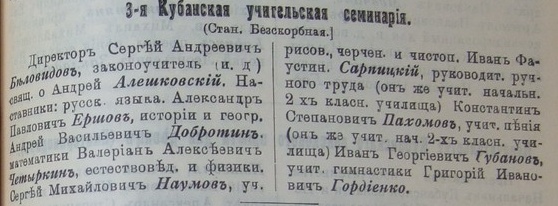 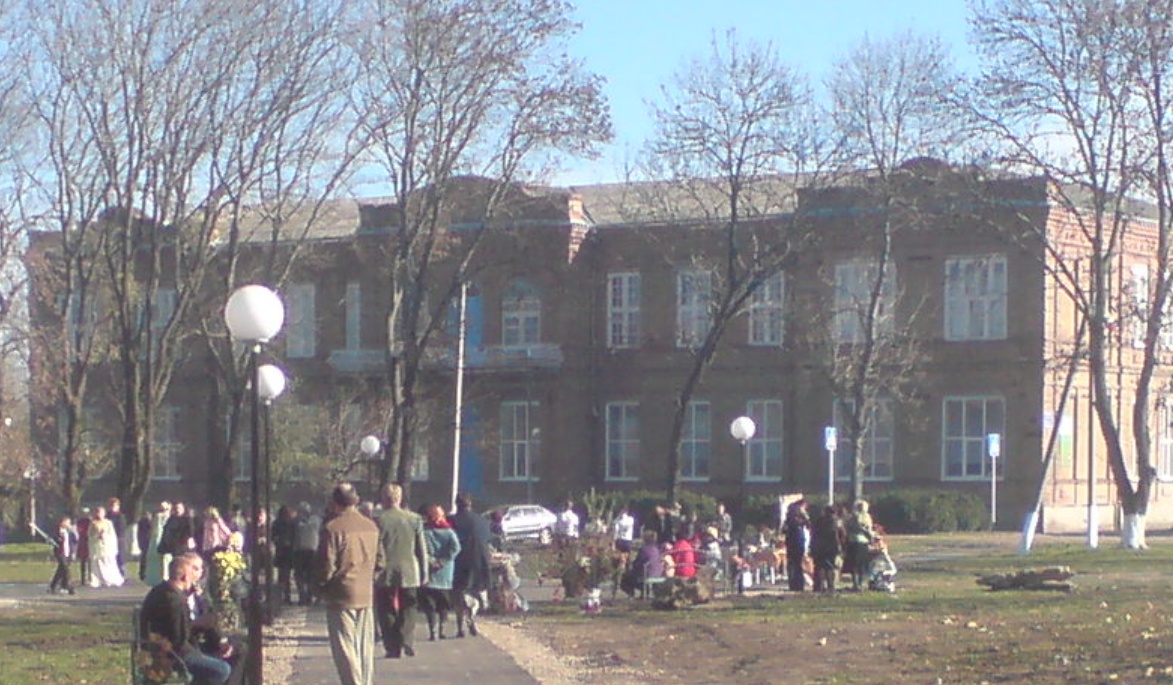 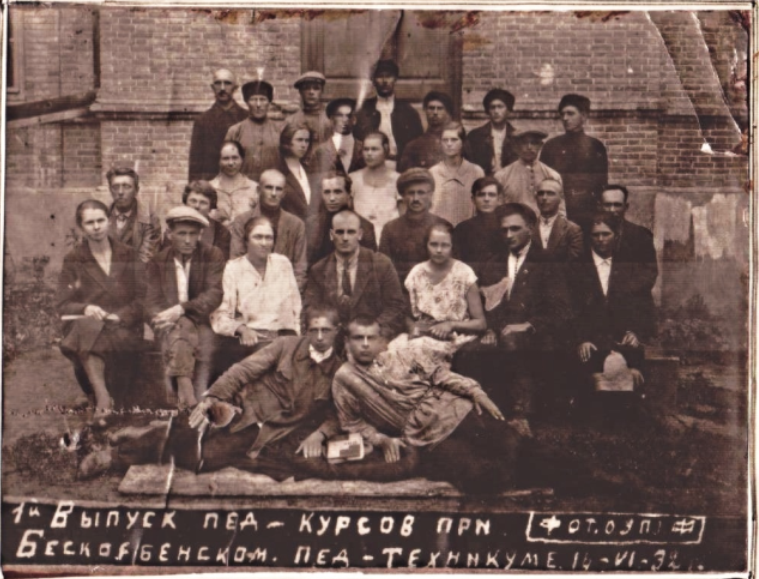 